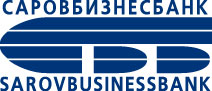 ОТЧЕТ об итогах голосованияна внеочередном общем собрании акционеров Акционерного общества «САРОВБИЗНЕСБАНК»АО «САРОВБИЗНЕСБАНК»Полное фирменное наименование общества: Акционерное общество «САРОВБИЗНЕСБАНК».Место нахождения общества: Россия, Нижегородская область, город Саров.Адрес общества: Россия, 607188, Нижегородская область, город Саров, ул. Силкина, д.13.Вид общего собрания: Внеочередное общее собрание акционеров.Форма проведения общего собрания: Заочное голосование. Дата определения (фиксации) лиц, имевших право на участие в общем собрании акционеров: 30 октября 2023 года.Дата проведения общего собрания акционеров: 20 декабря 2023 года.Дата окончания приема бюллетеней для голосования: 20 декабря 2023 года.Почтовый адрес, по которому направлялись заполненные бюллетени для голосования: 603952, Нижний Новгород, АО «САРОВБИЗНЕСБАНК», Бокс 19.В протоколе внеочередного общего собрания акционеров используется следующий термин: Положение – Положение об общих собраниях акционеров № 660-П, утвержденное Банком России 16 ноября 2018 года.В соответствии со ст. 56 Федерального закона от 26.12.1995 N 208-ФЗ «Об акционерных обществах» функции счетной комиссии выполнял Регистратор Общества – Акционерное общество ВТБ Регистратор. Местонахождение Регистратора: г. Москва. Адрес Регистратора: 127015, город Москва, улица Правды, дом 23.Уполномоченное лицо Регистратора: Наумкина Вера Николаевна, действующая по доверенности №301222/527 от 30.12.2022.Повестка дня общего собрания:О досрочном прекращении полномочий членов Совета директоров АО «САРОВБИЗНЕСБАНК».Избрание членов Совета директоров АО «САРОВБИЗНЕСБАНК».Вопрос № 1 повестки дня: О досрочном прекращении полномочий членов Совета директоров АО «САРОВБИЗНЕСБАНК».Число голосов, которыми обладали лица, включенные в список лиц, имеющих право на участие в общем собрании для голосования по данному вопросу повестки дня: 1 257 993 694.Число голосов, приходившихся на голосующие акции общества по данному вопросу повестки дня, определенное с учетом положений пункта 4.24 Положения:1 257 993 694.Число голосов, которыми обладали лица, принявшие участие в общем собрании, по данному вопросу повестки дня: 1 062 909 923.Кворум-84.49246%.Кворум по данному вопросу имеется.Формулировка решения:Досрочно прекратить полномочия членов Совета директоров АО «САРОВБИЗНЕСБАНК».Результаты голосования:Принятое решение по вопросу № 1 повестки дня:Досрочно прекратить полномочия членов Совета директоров АО «САРОВБИЗНЕСБАНК».Вопрос № 2 повестки дня: Избрание членов Совета директоров АО «САРОВБИЗНЕСБАНК».Число голосов, которыми обладали лица, включенные в список лиц, имеющих право на участие в общем собрании для голосования по данному вопросу повестки дня: 8 805 955 858.Число голосов, приходившихся на голосующие акции общества по данному вопросу повестки дня, определенное с учетом положений пункта 4.24 Положения: 8 805 955 858.Число голосов, которыми обладали лица, принявшие участие в общем собрании, по данному   вопросу повестки дня: 7 440 369 461.Кворум -84.49246%.Кворум по данному вопросу имеется.Результаты голосования:Принятое решение по вопросу № 2 повестки дня:Информация о составе Совета директоров АО «САРОВБИЗНЕСБАНК», содержащаяся в отчете об итогах голосования на внеочередном Общем собрании акционеров АО «САРОВБИЗНЕСБАНК» 20.12.2023, подлежащая раскрытию и предоставлению номинальному держателю акций АО «САРОВБИЗНЕСБАНК» в соответствии с правилами законодательства Российской Федерации о ценных бумагах для предоставления информации и материалов лицам, осуществляющим права по ценным бумагам, не раскрывается на сайте АО «САРОВБИЗНЕСБАНК» и не предоставляется номинальному держателю акций АО «САРОВБИЗНЕСБАНК» в силу решения Совета директоров Центрального банка Российской Федерации от 23.06.2023 «Об определении перечня информации кредитных организаций, некредитных финансовых  организаций, оказывающих профессиональные услуги на финансовом рынке, подлежащей раскрытию в соответствии с законодательством Российской Федерации или нормативными актами Банка России, которую кредитные организации, некредитные финансовые организации, а также организации, оказывающие профессиональные услуги на финансовом рынке, вправе не раскрывать с 1 июля 2023 года до 31 декабря 2023 года включительно, и перечня информации, предусмотренной законодательством Российской Федерации или нормативными актами Банка России, которую Банк России не раскрывает на своем официальном сайте в информационно-телекоммуникационной сети «Интернет» с 1 июля 2023 года до 31 декабря 2023 года включительно» и Постановления Правительства Российской Федерации от 4 июля 2023 года N 1102 «Об особенностях раскрытия и (или) предоставления информации, подлежащей раскрытию и (или) предоставлению в соответствии с требованиями Федерального закона «Об акционерных обществах» и Федерального закона «О рынке ценных бумаг»Отчет составлен 22 декабря 2023 года. Председатель Собрания				п.п.			В.В.ТомашевскийСекретарь	Собрания     				п.п.			М.Е.ЛяпинаПредседательсобрания:Томашевский Вячеслав Вячеславович - член Совета директоров АО «САРОВБИЗНЕСБАНК».Секретарьсобрания:Ляпина Марина Евгеньевна – корпоративный секретарь АО «САРОВБИЗНЕСБАНК»Счетная комиссия:Акционерное Общество ВТБ РегистраторЗаПротивВоздержалсяЧисло голосов1 062 746 349155 2178 357% от принявших участие в собрании99,984610,014600,00079№ п/пФИО кандидата в Совет директоровЧисло кумулятивных голосов11 062 703 95321 062 703 97331 062 802 66841 062 802 66851 062 802 65761 062 703 95371 062 703 951«За»:«За»:7 439 223 823«Против»:«Против»:1 086 519«Воздержался»:«Воздержался»:58 499